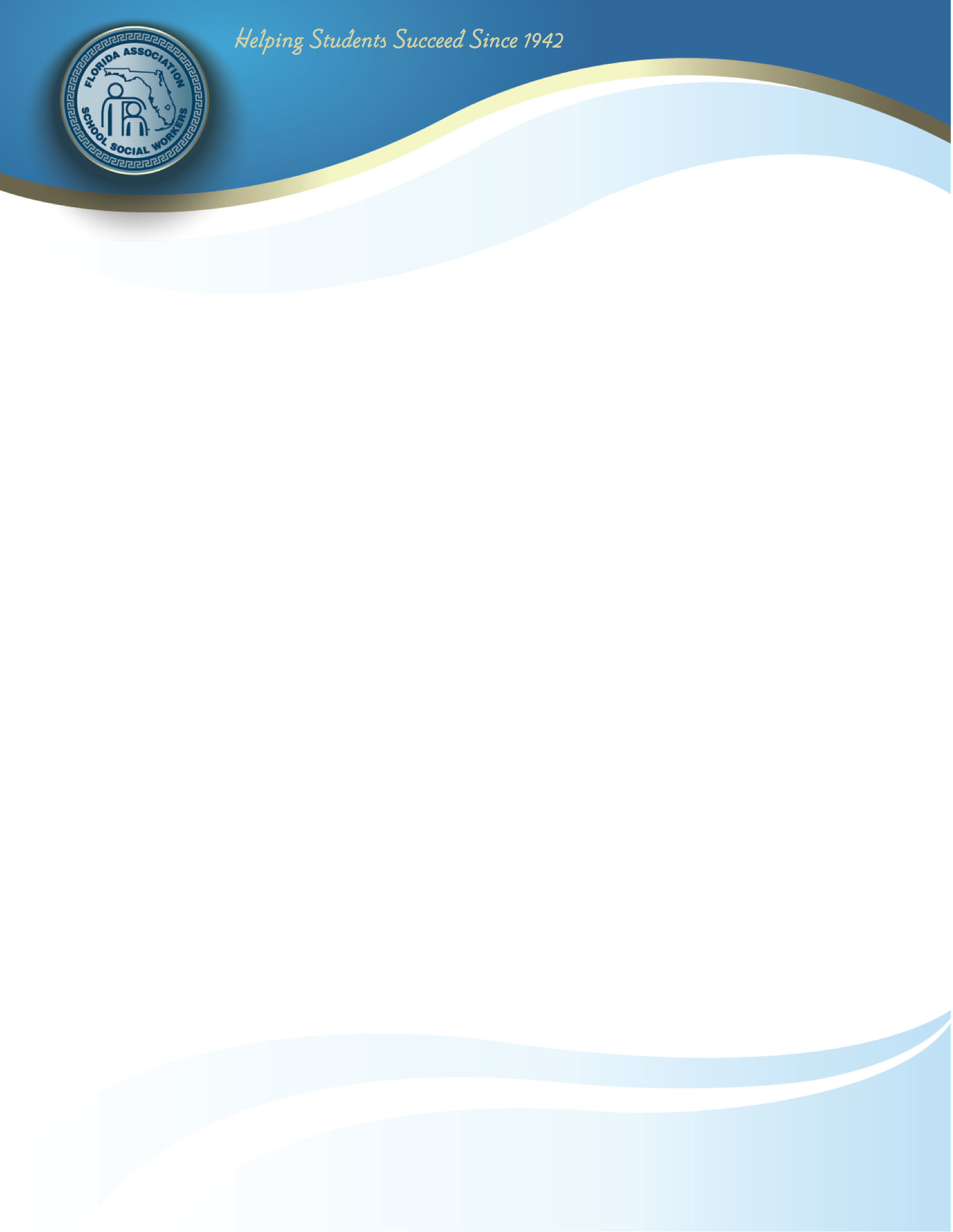                          Nomination Form                         Administrator of the YearNominee	Home Address	Home #		District	Work Address	Work #	________________________     Email # ______________________________________Job Title	Degree(s) Held	Years of experience in current position _____________________Years of experience as an administrator _________________________Briefly highlight nominee's accomplishments in the following areas.  If additional space is needed, you may attach an extra sheet of paper.A. OUTSTANDING ADVOCACY AND INNOVATIVE CONTRIBUTIONS TO THE ADVANCEMENT OF THE PROFESSION OF SCHOOL SOCIAL WORK:	____________________________________________________________________________________________________________________________________________________________(Continued on next page)FASSW Administrator of the Year Nomination Form, continuedB. OUTSTANDING LEADERSHIP AND ADMINISTRATIVE CAPABILITY:	______________________________________________________________________________________________________________________________________________________________________________________________________________________________________________________________________________________________________________________________________________________________________________________________________Submitted by _____________________________________ Date _______________________Title	Contact Telephone #:  Work ______________________ Cell _________________________Deadline for submission: September 17, 2021.Return application via email to: Jennifer.frye@ocps.netAll inquires must be emailed to Jennifer Frye, FASSW Vice President.Florida Association of School Social WorkersPost Office Box 195656 • Winter Springs, FL. 32719-5656E-Mail: FASSWPresident@gmail.com • Website: www.FASSW.org